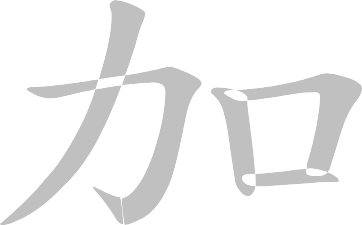 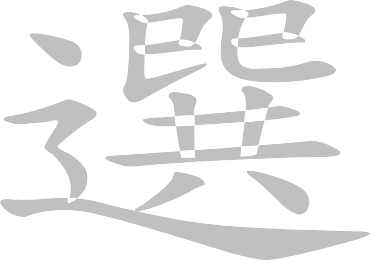 亞洲大學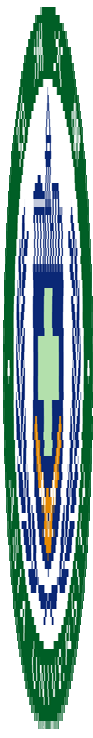 －課程學分認定申請單－□ 跨學制	□ 跨學系	□ 跨班【*選修社工系跨班課程，本單不適用，需自行至社工系網頁下載表單】□ 輔系	系	□ 雙主修	系□ 上修同學制高年級課程 □ 研究所先修課程	申請日期：	年	月	日姓	名姓	名部 別/學 制部 別/學 制□大學日間部	□碩士班	□博士班□大學日間部	□碩士班	□博士班□大學日間部	□碩士班	□博士班□大學日間部	□碩士班	□博士班□大學日間部	□碩士班	□博士班□大學日間部	□碩士班	□博士班□大學日間部	□碩士班	□博士班姓	名姓	名部 別/學 制部 別/學 制□進修學士班	□碩士在職專班□進修學士班	□碩士在職專班□進修學士班	□碩士在職專班□進修學士班	□碩士在職專班□進修學士班	□碩士在職專班□進修學士班	□碩士在職專班□進修學士班	□碩士在職專班學	號學	號系所/班別系所/班別系所/班別系所/班別系（所）	年	班系（所）	年	班系（所）	年	班系（所）	年	班系（所）	年	班欲修習跨學制、跨年級、跨系（所）、跨班之科目【本欄位請確實填寫】欲修習跨學制、跨年級、跨系（所）、跨班之科目【本欄位請確實填寫】欲修習跨學制、跨年級、跨系（所）、跨班之科目【本欄位請確實填寫】欲修習跨學制、跨年級、跨系（所）、跨班之科目【本欄位請確實填寫】欲修習跨學制、跨年級、跨系（所）、跨班之科目【本欄位請確實填寫】欲修習跨學制、跨年級、跨系（所）、跨班之科目【本欄位請確實填寫】欲修習跨學制、跨年級、跨系（所）、跨班之科目【本欄位請確實填寫】欲修習跨學制、跨年級、跨系（所）、跨班之科目【本欄位請確實填寫】欲修習跨學制、跨年級、跨系（所）、跨班之科目【本欄位請確實填寫】欲認定本系課程名稱【本欄位請確實填寫，輔系、雙主修免填此項】欲認定本系課程名稱【本欄位請確實填寫，輔系、雙主修免填此項】欲認定本系課程名稱【本欄位請確實填寫，輔系、雙主修免填此項】選課 代號科目名稱科目名稱學制/系所/班級學制/系所/班級必/ 選修學 分授課教師 親筆簽名授課教師 親筆簽名科目名稱必/ 選修學 分學制/學制/修修系所/系所/修修班級/班級/修修學制/學制/修修系所/系所/修修班級/班級/修修學分數學分數本學期總學分數共	學分。本學期總學分數共	學分。本學期總學分數共	學分。本學期總學分數共	學分。本學期總學分數共	學分。本學期總學分數共	學分。本學期總學分數共	學分。本學期總學分數共	學分。本學期總學分數共	學分。本學期總學分數共	學分。本學期總學分數共	學分。注意事項1.	學生應完成下列兩項規定，才保證本表上之課程納入畢業學分【如未依此流程，須自行承擔學分不 被承認的可能】：(1)徵得授課教師及所屬系所主管同意，並於本表上簽名。 (2)依加退選時間，自行到選課系統選課，並將此表交回系所。2.	依本校選課須知規定，跨學制修習學分數，不得超過該學期總學分數三分之一。3.	系上規定可到外系（所）自由選修，請填上＂自由選修學分＂。4.	如有超修情況，請同時填寫超修申請表，經系所單位後送教務處審核。5.	本處強烈建議學生於簽准後，自行影印乙份妥慎保存，以保障自己的權益。6.	如學校有新規定，本表未及修正，仍應依最新規定辦理。※系(所)主管加註意見：申請人簽名：	系所主管簽名：                          注意事項1.	學生應完成下列兩項規定，才保證本表上之課程納入畢業學分【如未依此流程，須自行承擔學分不 被承認的可能】：(1)徵得授課教師及所屬系所主管同意，並於本表上簽名。 (2)依加退選時間，自行到選課系統選課，並將此表交回系所。2.	依本校選課須知規定，跨學制修習學分數，不得超過該學期總學分數三分之一。3.	系上規定可到外系（所）自由選修，請填上＂自由選修學分＂。4.	如有超修情況，請同時填寫超修申請表，經系所單位後送教務處審核。5.	本處強烈建議學生於簽准後，自行影印乙份妥慎保存，以保障自己的權益。6.	如學校有新規定，本表未及修正，仍應依最新規定辦理。※系(所)主管加註意見：申請人簽名：	系所主管簽名：                          注意事項1.	學生應完成下列兩項規定，才保證本表上之課程納入畢業學分【如未依此流程，須自行承擔學分不 被承認的可能】：(1)徵得授課教師及所屬系所主管同意，並於本表上簽名。 (2)依加退選時間，自行到選課系統選課，並將此表交回系所。2.	依本校選課須知規定，跨學制修習學分數，不得超過該學期總學分數三分之一。3.	系上規定可到外系（所）自由選修，請填上＂自由選修學分＂。4.	如有超修情況，請同時填寫超修申請表，經系所單位後送教務處審核。5.	本處強烈建議學生於簽准後，自行影印乙份妥慎保存，以保障自己的權益。6.	如學校有新規定，本表未及修正，仍應依最新規定辦理。※系(所)主管加註意見：申請人簽名：	系所主管簽名：                          注意事項1.	學生應完成下列兩項規定，才保證本表上之課程納入畢業學分【如未依此流程，須自行承擔學分不 被承認的可能】：(1)徵得授課教師及所屬系所主管同意，並於本表上簽名。 (2)依加退選時間，自行到選課系統選課，並將此表交回系所。2.	依本校選課須知規定，跨學制修習學分數，不得超過該學期總學分數三分之一。3.	系上規定可到外系（所）自由選修，請填上＂自由選修學分＂。4.	如有超修情況，請同時填寫超修申請表，經系所單位後送教務處審核。5.	本處強烈建議學生於簽准後，自行影印乙份妥慎保存，以保障自己的權益。6.	如學校有新規定，本表未及修正，仍應依最新規定辦理。※系(所)主管加註意見：申請人簽名：	系所主管簽名：                          注意事項1.	學生應完成下列兩項規定，才保證本表上之課程納入畢業學分【如未依此流程，須自行承擔學分不 被承認的可能】：(1)徵得授課教師及所屬系所主管同意，並於本表上簽名。 (2)依加退選時間，自行到選課系統選課，並將此表交回系所。2.	依本校選課須知規定，跨學制修習學分數，不得超過該學期總學分數三分之一。3.	系上規定可到外系（所）自由選修，請填上＂自由選修學分＂。4.	如有超修情況，請同時填寫超修申請表，經系所單位後送教務處審核。5.	本處強烈建議學生於簽准後，自行影印乙份妥慎保存，以保障自己的權益。6.	如學校有新規定，本表未及修正，仍應依最新規定辦理。※系(所)主管加註意見：申請人簽名：	系所主管簽名：                          注意事項1.	學生應完成下列兩項規定，才保證本表上之課程納入畢業學分【如未依此流程，須自行承擔學分不 被承認的可能】：(1)徵得授課教師及所屬系所主管同意，並於本表上簽名。 (2)依加退選時間，自行到選課系統選課，並將此表交回系所。2.	依本校選課須知規定，跨學制修習學分數，不得超過該學期總學分數三分之一。3.	系上規定可到外系（所）自由選修，請填上＂自由選修學分＂。4.	如有超修情況，請同時填寫超修申請表，經系所單位後送教務處審核。5.	本處強烈建議學生於簽准後，自行影印乙份妥慎保存，以保障自己的權益。6.	如學校有新規定，本表未及修正，仍應依最新規定辦理。※系(所)主管加註意見：申請人簽名：	系所主管簽名：                          注意事項1.	學生應完成下列兩項規定，才保證本表上之課程納入畢業學分【如未依此流程，須自行承擔學分不 被承認的可能】：(1)徵得授課教師及所屬系所主管同意，並於本表上簽名。 (2)依加退選時間，自行到選課系統選課，並將此表交回系所。2.	依本校選課須知規定，跨學制修習學分數，不得超過該學期總學分數三分之一。3.	系上規定可到外系（所）自由選修，請填上＂自由選修學分＂。4.	如有超修情況，請同時填寫超修申請表，經系所單位後送教務處審核。5.	本處強烈建議學生於簽准後，自行影印乙份妥慎保存，以保障自己的權益。6.	如學校有新規定，本表未及修正，仍應依最新規定辦理。※系(所)主管加註意見：申請人簽名：	系所主管簽名：                          注意事項1.	學生應完成下列兩項規定，才保證本表上之課程納入畢業學分【如未依此流程，須自行承擔學分不 被承認的可能】：(1)徵得授課教師及所屬系所主管同意，並於本表上簽名。 (2)依加退選時間，自行到選課系統選課，並將此表交回系所。2.	依本校選課須知規定，跨學制修習學分數，不得超過該學期總學分數三分之一。3.	系上規定可到外系（所）自由選修，請填上＂自由選修學分＂。4.	如有超修情況，請同時填寫超修申請表，經系所單位後送教務處審核。5.	本處強烈建議學生於簽准後，自行影印乙份妥慎保存，以保障自己的權益。6.	如學校有新規定，本表未及修正，仍應依最新規定辦理。※系(所)主管加註意見：申請人簽名：	系所主管簽名：                          注意事項1.	學生應完成下列兩項規定，才保證本表上之課程納入畢業學分【如未依此流程，須自行承擔學分不 被承認的可能】：(1)徵得授課教師及所屬系所主管同意，並於本表上簽名。 (2)依加退選時間，自行到選課系統選課，並將此表交回系所。2.	依本校選課須知規定，跨學制修習學分數，不得超過該學期總學分數三分之一。3.	系上規定可到外系（所）自由選修，請填上＂自由選修學分＂。4.	如有超修情況，請同時填寫超修申請表，經系所單位後送教務處審核。5.	本處強烈建議學生於簽准後，自行影印乙份妥慎保存，以保障自己的權益。6.	如學校有新規定，本表未及修正，仍應依最新規定辦理。※系(所)主管加註意見：申請人簽名：	系所主管簽名：                          注意事項1.	學生應完成下列兩項規定，才保證本表上之課程納入畢業學分【如未依此流程，須自行承擔學分不 被承認的可能】：(1)徵得授課教師及所屬系所主管同意，並於本表上簽名。 (2)依加退選時間，自行到選課系統選課，並將此表交回系所。2.	依本校選課須知規定，跨學制修習學分數，不得超過該學期總學分數三分之一。3.	系上規定可到外系（所）自由選修，請填上＂自由選修學分＂。4.	如有超修情況，請同時填寫超修申請表，經系所單位後送教務處審核。5.	本處強烈建議學生於簽准後，自行影印乙份妥慎保存，以保障自己的權益。6.	如學校有新規定，本表未及修正，仍應依最新規定辦理。※系(所)主管加註意見：申請人簽名：	系所主管簽名：                          注意事項1.	學生應完成下列兩項規定，才保證本表上之課程納入畢業學分【如未依此流程，須自行承擔學分不 被承認的可能】：(1)徵得授課教師及所屬系所主管同意，並於本表上簽名。 (2)依加退選時間，自行到選課系統選課，並將此表交回系所。2.	依本校選課須知規定，跨學制修習學分數，不得超過該學期總學分數三分之一。3.	系上規定可到外系（所）自由選修，請填上＂自由選修學分＂。4.	如有超修情況，請同時填寫超修申請表，經系所單位後送教務處審核。5.	本處強烈建議學生於簽准後，自行影印乙份妥慎保存，以保障自己的權益。6.	如學校有新規定，本表未及修正，仍應依最新規定辦理。※系(所)主管加註意見：申請人簽名：	系所主管簽名：                          注意事項1.	學生應完成下列兩項規定，才保證本表上之課程納入畢業學分【如未依此流程，須自行承擔學分不 被承認的可能】：(1)徵得授課教師及所屬系所主管同意，並於本表上簽名。 (2)依加退選時間，自行到選課系統選課，並將此表交回系所。2.	依本校選課須知規定，跨學制修習學分數，不得超過該學期總學分數三分之一。3.	系上規定可到外系（所）自由選修，請填上＂自由選修學分＂。4.	如有超修情況，請同時填寫超修申請表，經系所單位後送教務處審核。5.	本處強烈建議學生於簽准後，自行影印乙份妥慎保存，以保障自己的權益。6.	如學校有新規定，本表未及修正，仍應依最新規定辦理。※系(所)主管加註意見：申請人簽名：	系所主管簽名：                          注意事項1.	學生應完成下列兩項規定，才保證本表上之課程納入畢業學分【如未依此流程，須自行承擔學分不 被承認的可能】：(1)徵得授課教師及所屬系所主管同意，並於本表上簽名。 (2)依加退選時間，自行到選課系統選課，並將此表交回系所。2.	依本校選課須知規定，跨學制修習學分數，不得超過該學期總學分數三分之一。3.	系上規定可到外系（所）自由選修，請填上＂自由選修學分＂。4.	如有超修情況，請同時填寫超修申請表，經系所單位後送教務處審核。5.	本處強烈建議學生於簽准後，自行影印乙份妥慎保存，以保障自己的權益。6.	如學校有新規定，本表未及修正，仍應依最新規定辦理。※系(所)主管加註意見：申請人簽名：	系所主管簽名：                          